Муниципальное автономное учреждение дополнительного образования  «Казанская районная детско-юношеская спортивная школа»627420 Тюменская область Казанский район с. Казанское ул. Больничная 50 тел(факс)8(34553)4-15-44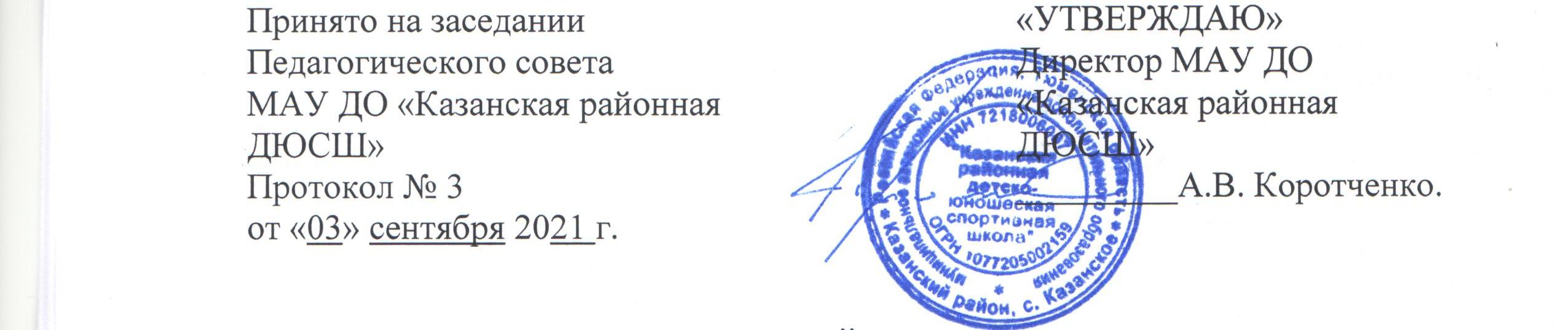 План внутришкольного контроля в МАУ ДО  «Казанская районная ДЮСШ»на 2021-2022 учебный год№ п/пСодержание контроляЦель контроляФормы контроляМетоды проведения контроляСроки проведения контроляОтветственный за осуществление контроляВыход1.Готовность спортивных помещений к учебному году.Проверка состояния  техники безопасности, готовности материальной базы.Диагностический.Осмотр спортивных сооружений.Август.Комиссия по подготовке к приёмке учреждения.Акт/справка.2.Подготовка документации к тарификации.Расстановка педагогических кадров.Диагностический.Осмотр личных дел педагогических работников.20-31 августа.Директор, специалист по кадрам,        бухгалтерия.Тарификационные списки.3.Комплектование  групп СОЭ, НП, ТЭ, СП всех отделений.Комплектования групп.Диагностический.Составление списков для зачисления в ДЮСШ.в течение сентября.Директор, заместитель директора по УВР, тренера-преподавателиПриказы о зачисление учащихся 4.Обеспечение техники безопасности на занятиях.Проверка выполнения инструкций по технике безопасности, охране труда, жизни и здоровья детей.Фронтальный.1.Посещение.2.Проверка документации.Согласно плану-графикуДиректор, заместитель директора по УВР, заместитель директора по СМР.Справка.5.Контроль за повышение квалификации педагогических работников.Проверка даты прохождения курсов.Диагностический.Проверка документации.25-30сентября.Директор, специалист по кадрам.Информация.6.Контроль медицинского допуска к занятиям в ДЮСШ.Проверка медицинских справок.Диагностический.Проверка фактического наличия справок в соответствии с приказами на обучающихся.28-30сентября.Директор, заместитель директора по УВР.Справка.7.Обеспеченность учебно-методической литературой Наличие программ, обновление календарно – тематически планов, научно-методические разработки тренеров-преподавателей.Предупредительный.1. Собеседование с тренерами- преподавателями.2. Проверка наличия  программно-методического обеспечения у педагогов.1-15сентября.Директор. Информация.8.Состояние оформления журналов группВыявление:-   правильности и своевременности заполнения групповых журналов, личных дел учащихся;-  выполнения единых требований по ведению журналов.Предупредительный.Проверка документации.ежемесячноДиректор, заместитель директора по УВР, заместитель директора по СМР.Запись в журнале, справка.9.Уровень педагогической деятельности  вновь пришедших тренеров – преподавателей.Ознакомление с профессиональным и методическим уровнем педагогической деятельности вновь пришедших  тренеров – преподавателей.Предупредительный.1.Собеседование.2. Проверка документации.3. Посещение учебных занятий.4. Наблюдение.При приёме на работуДиректор, заместитель директора по УВР, заместитель директора по СМР.Информация.10.Контроль за проведением родительских собраний по отделениям.Комплектования групп, планы работы, правила занимающихся в ДЮСШ.Фронтальный.Анализ проведенных собраний.По назначению собранийДиректор, заместитель директора по УВР.Информация.11.Уровень знаний и умений воспитанников программного материала.Определение качества ЗУН.Групповой  обобщающий.1.Посещение занятий.2.Проверка документации  тренеров.Согласно плану-графикуДиректор, заместитель директора по УВР.Справка,педагогический совет.12.Состояние работы тренеров-преподавателей.Выявление эффективности тренировочного занятия.Фронтальный.1. Посещение учебных занятий.2.Проверка документации.3.Анализ работы тренеров.Согласно плану-графикуДиректор, заместитель директора по УВР.Анализ, запись в журнале/справка.13.Подготовка  к аттестации педагогов.Проверка документации: групповых журналов, календарно-тематического, планирования; работы по теме самообразования, оформления портфолио тренера.Персональный.1.  Собеседование.2. Проверка документации.3. Посещение занятий.Согласно графику прохождения аттестации.Директор, заместитель директора по УВР.Экспертное заключение на педагогических работников.14.Организация работы с учащимися, состоящими на различных видах учетаВыявление, предупреждение правонарушений.Тематический.1. Беседа.2. Посещение учебных занятий.3. Наблюдение.постоянноДиректор, заместитель директора по УВР,заместитель директора по СМР, тренеры-преподаватели, инструктора по спортуОтчет по работе с несовершеннолетними, состоящими на различных видах учета.15.Занятость обучающихся в каникулярное время.Проверка проведения мероприятий, согласно календарному плану по видам спорта.Фронтальный.1. Посещение спортивно-массовых мероприятий.2. Проверка отчетной документации.Период каникулДиректор, заместитель директора по УВР, заместитель директора по СМР,Информация.16.Результативность работы тренеров-преподавателей за периодс 1 сентября-25 декабря 2019 г.Проверка посещаемости в группах, результаты соревнований, количество соревнований,документация тренера.Фронтальный.Диагностический.1.Посещение учебных занятий.2.Проверка фактического  посещения  занятий, согласно приказам.3. Проверка отчетов тренеров.По плану-графикуДиректор, заместитель директора по УВР.Педагогический совет.17.Подготовка учащихся  к итоговой аттестации, проведение итоговой аттестации.Соблюдение порядка проведения контрольно-переводных испытаний.Составление графика проведения.Диагностический.Посещение контрольно-переводных испытанийМай Директор, заместитель директора по УВР, заместитель директора по СМР,Результаты контрольно-переводных испытаний18.Подготовка к летней оздоровительной работе в ДЮСШПроверка подготовки учащихся к летней оздоровительной площадке, летним сборам, лагерям.ТематическийКонтроль.МайДиректор, заместитель директора по УВР,заместитель директора по СМРИнформация.19.Подведение итогов работы тренеров-преподавателей за учебный год.Отчет тренера-преподавателя за год.Тематический.Контроль за предоставлением отчетности.28-31 мая.Директор, заместитель директора по УВР, заместитель директора по СМРАнализ.20.Оздоровление детей, обучающихся в летний период.Контроль за работой  в летний период.Фронтальный.Отчет работников о работе в летний периодПо окончанию работы в летний периодДиректор, заместитель директора по УВР, заместитель директора по СМР, Отчет.21.Подведение итога работы ДЮСШ за учебный год.АвгустДиректор, заместитель директора по УВР,заместитель директора по СМРАнализ.